Infant Intake SheetChild’s Name: ____________________________________ Age: _______________ Birthdate: ____________________In order for your child’s individual needs to be met with the best of our abilities, we would appreciate the following information:Is your baby on: 	breast milk 	or 	formula	If formula, what kind: _______________________________________Does your baby prefer his/her bottle 	WARMED	 or	 ROOM TEMPHow does your baby like to be fed: ____________________________________________________How does your baby like to be burped: _________________________________________________	EATING HABITSIf your baby is eating solids, does he/she have any favorites? ______________________________________________________________________________________________________________________________________________________How often does your baby eat? ___________________________________________________________________________How much does your baby eat? ___________________________________________________________________________	SLEEPING HABITSHow often does your baby nap? ___________________________________________________________________________How long does your baby sleep normally? ___________________________________________________________________Does your baby sleep on its:	SIDE	         TUMMY    or    BACK (if he/she can roll themselves over)Your permission is needed if we should need to bathe your baby. If you wish for us to bathe your baby if needed, sign below.Signature: _________________________________________________This is the sheet that will be given to your child's room, please feel free to add any comments you feel we should know about your child. It is our intention to use and refer to this material to care for your baby as you would. Working together will help us to know what you want for your child. It is our aim to give your child the best and assure you that your baby will be very well cared for.____________________________________________________________________________________________________________________________________________________________________________________________________________________________________________________________________________________________________________________________________________________________________________________________________________________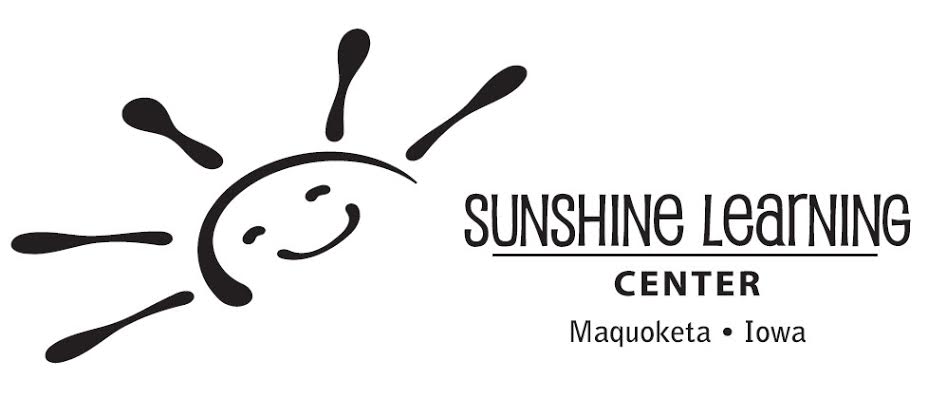 Items your child will need when they Start at Sunshine……..DiapersDiaper Wipes with Box2 BottlesFormula or Breast MilkTylenol (optional) Full Change of ClothingShirt, Pants/Shorts, SocksAll Label with NameWeather AppropriateReam of White Paper1 dish towel or wash clothKleenex Batteries